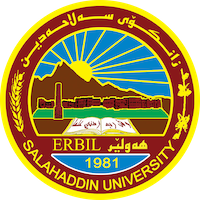 Academic Curriculum Vitae Personal Information:Full Name: Rastee Hasan SaeedAcademic Title: Lecture Email: rastee.saeed@su.edu.krdMobile: 07504557545Education:B.Sc. in Biology (2008–2009), College of Education, Salahaddin University-ErbilM.Sc. in Molecular Biology (February 2015), Salahaddin University-ErbilEmployment:Assistant Biologist/Demonstrator (September 2009 -November 2013) at Department of Biology, College of Education, Salahaddin University-ErbilAssistant Lecturer (2016 -2019).Lecturer ( 2016- ).Assistant Professor (June 2021-present).Member of the Examination Committee of the College of Education (2019-2020).QualificationsMicrosoft Windows Training Course (2011).First Aid Course (2018).Teaching Methods Course (November 2015 – May 2016).IELTS (2018).Teaching experience:Ecology and pollution   (3rd Class, Department of Biology).Molecular Biology (4th Class, Department of Biology).Research and publicationsCuring Analysis of Drug Resistance Plasmid in Proteus mirabilis                 (Conference of Cihan University-Erbil on Biological Sciences (CIC-BIOS 17) Kurdistan Region- Iraq)                                                                         during 26-27 April 2017.         Link: http://cic.cihanuniversity.edu.iq/conf/bios/docs/BIOS_proceddings.pdfMolecular study of Mitochondrial MT-TL1 Leucine  gene some Biochemical parameters in association with Coronary Heart Disease in Patients attending Hawler cardiac center (Zanko Journal) Salahaddin University                                 Link: https://zancojournals.su.edu.krd/index.php/JPAS/article/view/1265/1135  Impact of Ramadan fasting on healthy adult males: Immuno-bio-chemical study Diyla University                                                Link:  https://www.iasj.net/iasj?func=article&aId=140267 Seroprevalence and Genotypic Distribution Pattern of HCV among Infected Patients from Erbil Province: Kurdistan/Iraq (Diyla Journal ) Diyla University                                  Link : http://djm.uodiyala.edu.iq/index.php/djm/article/view/34 Susceptibility Pattern and Detection of Some Antibiotic Resistance Genes in Staphylococcus aureus (Zanko Journal) Salahaddin University Link: https://zancojournals.su.edu.krd/index.php/JPAS/article/view/1639/1315Determination the site of antibiotic resistance genes in Escherichia coli isolated From Urinary Tract InfectionLink : http://kjar.spu.edu.iq/index.php/kjar/article/view/218Conferences and courses attendedProceedings of the 4th International Scientific Conference of Cihan University-Erbil Biological Sciences (CIC-BIOS’17), Cihan University-Erbil, Kurdistan Region-Iraq, DOI:10.24086/bios17.07, ISSN: 2520-4793, April 26-27, 2017.2nd EPU Symposium internationalization of scientific research in Kurdistan, Erbil PolytechnicUniversity, Kurdistan Region-Iraq May 2-3, 2017.Workshop on Microscope by MEIJI Company, Japan in Biology School, Faculty of Science, Garmian University (March 11 and 12, 2013).Workshop on (EndNote Software) held in the Department of Biology, College of Education, Salahaddin University-Erbil (April 10-11, 2013).Training course on Successful Political Discourse (February 18-20, 2014).4th Scientific Conference on 4th Class Students Researches held in College of Education, Salahaddin University-Erbil during 20-21 May 2014.The 2nd International Ecology, Environment, and Energy Conference (ICEEE2015) were held in Erbil-Iraq in collaboration between the Faculty of Education of Ishik University and the College of Education of Salahaddin University-Erbil during 12-13 April 2015.1st Scientific Conference on 4th Class Students Researches held in College of Education/Shaqllawa, Salahaddin University-Erbil (May 18, 2016).The 4th International Scientific Conference of Cihan University-Erbil on Biological Sciences (CIC-BIOS´17) was held in Erbil, Kurdistan Region-Iraq, during 26-27 April 2017.2nd EPU Symposium Internationalization of Scientific Research in Kurdistan (May 2 and 3, 2017).Workshop on (Food Borne Diseases) held at Knowledge University (May 14, 2017).Workshop on (Public Health Hazards Caused by the Presence of Antibiotic Residues in Food) held at Knowledge University (May 17, 2017).A workshop on (Research Excellence) was held at Erbil Polytechnic University (December 13, 2017).The 5th International Conference on Applied Science, Energy and Environment (ICASEE2018) was held in Erbil, KRG - Iraq, by the Faculty of Education of Ishik University, during 7-8 April 2018.Workshop on (Article Preparation and Publishing in International Journals for Ph.D. Students) held in College of Education, Salahaddin University-Erbil (4th & 6th March 2018).Training Course about (Endnote and GraphPad Prism 6 Training Course for Ph.D. Students) held in College of Education, Salahaddin University-Erbil (7-8 March 2018).1st International Conference on Pure and Applied Science (ICPAS 2018) held at Koya University, Kurdistan Region-Iraq, during 23-24 April 2018.Workshop on (1st Moodle Platform Workshop-EDU) held in College of Education, Salahaddin University-Erbil (January 23, 2020).1st Cancer and Oncology Research Endeavour Symposium (CORE Symposium) (February 20, 2020).Bio-Risk Management Workshop (Online) held by the Directorate of Health and Safety, Salahaddin University-Erbil (4-6 September 2020).Fourth Excellent Paper Symposium (Online) held by Kscien Organization for Scientific Research (March 17, 2021).Student-Centered Learning (Online) Workshop Jointly organized by Salahaddin University-Erbil, College of Education & Centre of Pedagogical Training (April 25, 2021).First Scientific Conference of the College of Health Sciences (Online) held by the College of Health Sciences at Hawler Medical University (6-7 September 2021).Common Obstacles in Student Projects Workshop held by Salahaddin University-Erbil (November 4, 2021).Computer Vision: Applications and Technologies (Online) Workshop organized by the University of Garmian (December 6, 2021).Diagnostic Quality and Trust (DIQAT) – Symposium held by the General Directorate of Scientific Research Center at Salahaddin University-Erbil (February 23, 2023).Funding and academic awards No.Professional memberships Kurdistan Biology Syndicate (2009 – Present).Kurdistan Teachers Union (2009– Present).Centre of Culture and Society of Salahaddin University-Erbil (2009 – Present)Professional Social Network Accounts:ResearchGate: https://www.researchgate.net/profile/Rastee-Saeed Google Scholar: https://scholar.google.com/citations?user=2cMWe9gAAAAJ&hl=enLinkedIn: Rastee Saeed - Lecturer - Salahaddin University-Erbil | LinkedInAcademia: https://salahaddin-erbil.academia.edu/rasteeORCID: https://orcid.org/0000-0001-8318-2353 